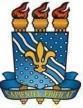 UNIVERSIDADE FEDERAL DA PARAÍBAPRÓ-REITORIA DE ASSISTÊNCIA E PROMOÇÃO AO ESTUDANTE - PRAPE DECLARAÇÃO DE ATIVIDADES ACADÊMICASEu, ____________________________________,matrícula SIAPE_____________, DECLARO, sob as penas da lei, para fins de recebimento de auxílio estudantil junto à PRAPE, que o(a) estudante:____________________________, matrícula: _________________, realizará atividades acadêmicas no âmbito do Projeto____________________________________, sob minha coordenação, durante o período de 02/01/2024 a 31/01/2024.Local e data__________________, ________ de_______________ de 2023. Atenciosamente,Deverá ser assinado pelo professor ou coordenador, com assinatura eletrônica ou pelo SIPAC